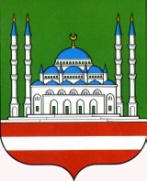 МУНИЦИПАЛЬНИ БЮДЖЕТАНУЧЕРЕЖДЕНИ«ЭДИСУЛТАНОВ ШИТ1ИНЦ1АРАХ ДОЛУ КУЛЬТУРИН Ц1А»А-К.Б. Арсаханова ц1арах урам. 11       Соьлжа-Г1ала, Нохчийн Республика, 364046,Тел./факс: (8928) 7878108e-mail: dvorec1957@mail.ruОКПО 66587366, ОГРН 1102031004426ИНН/КПП 2013001943/201301001                    Начальнику Департамента                                                                				            культуры Мэрии г. Грозного                                                                                     depkult@gmail.com		                                           Амаевой М. С-М.ОтчетМБУ Дворца культуры им. Шиты Эдисултанова г. Грозныйза сентябрь 2020г.Духовно-нравственное и гражданско-патриотическое воспитание подрастающего поколения 30 сентября 2020г в 15:00ч. в МБУ ДК им. Шиты Эдисултанова г. Грозного проведена литературно-музыкальная программа: «Разве годы имеют значенье, если молод душой человек?!», посвященная ко Дню пожилого человека. Международный день пожилого человека - это повод выразить свою любовь своим любимым родителям, день добра и уважения, праздник человеческой мудрости, гражданской зрелости, душевной щедрости. В исполнении учащихся театрального кружка «Седарчи», под руководством Лорснукаевой М.И прозвучали песни и стихи разных авторов, посвященные возрасту, зрелости и мудрости. Цель и задача: духовно – нравственное воспитания.Участники – 12 чел., зрители- 20 чел.Мероприятия, посвященные Дню знаний (1 сентября 2020 года)         1 сентября в 15:00ч в МБУ ДК им. Шиты Эдисултанова г. Грозного проведен праздничный концерт на день знаний «Зазвенел звонок веселый!».В мероприятии приняли участия, учащиеся кружка «Актерского мастерства»: Мовкуева Эльвира, Ахматова Элима, Бичашев Арсен, Эльбиева Сурияна, Мовкуева Ясмина, Апаев Амир, Эдельбиева Айшат, Зибукаева Иман. Они исполненили песни: «Дорогие учителя», «Пусть всегда будет солнце», а также прочитали стихи: «1 сентября», «Первый школьный звонок», «Вот и осени дыхания», «День знаний», «Первый день осени», «Вот и зазвенел звонок». Цель и задача: пробудить у детей интерес к школе, знаниям.Участники-10 чел., зрители-15 чел.Мероприятия, посвященные Дню чеченской женщины20 сентября в 15:00ч в МБУ ДК им. Шиты Эдисултанова г. Грозного проведен праздничный концерт, приуроченный ко Дню чеченской женщины: «Музыку жизни мы вам посвящаем!».  День Чеченской женщины – ежегодный праздник, отмечаемый в Чеченской Республике в третье воскресенье сентября. В праздничном мероприятии приняли участие учащиеся кружка актерского мастерства, под руководством Азирхановой Аминат Вахаевны. В их исполнении прозвучали песни, а также были прочитаны стихотворения, посвященные мамам и сестрам на чеченском и русском языках. Цель и задача: показать роль женщины в жизни чеченского общества.Участники- 13 чел., зрители- 25 чел.Мероприятия, посвященные 100-летию со дня рождения академика А.Д. Сахарова 	17 сентября 2020г в 11:00ч в МБУ ДК им. Шиты Эдисултанова г. Грозного проведена выставка декоративно-прикладного искусства, посвященная А.Д. Сахарову «Свободный человек Андрей Сахаров». 	На выставке были представлены работы, учащихся клубных формирований. Учащиеся кружка «Бисероплетение», изготовили из бисера предметы декора, такие как цветы, деревья, украшения, вазочки, букеты, подделки, а учащиеся кружков «Резьба по дереву» и «Декоративно-прикладное искусство» изготовили и представили посетителям выставки предметы из дерева, такие как вазы, шкатулки, блюда, чеченские башни и т.п. Цель и задача: формирование ценностного отношения к людям, чье имена вписаны в отечественную историю.Участники – 12 чел., зрители-  15 чел.        Мероприятия, посвященные Дню гражданского согласия и единения народов ЧР (6 сентября 2020 года)       6 сентября в 15:00ч в МБУ ДК им. Шиты Эдисултанова проведена литературно-музыкальная программа ко Дню гражданского согласия и единения Чеченской Республики «Дружба без границ!».        В мероприятии приняли участие учащиеся театрального кружка, под руководством Лорснукаевой М.И. Участники исполнили песни: «Нохчийн к1ант», «Настоящий друг», «Накьостий», «Мир похож на цветной луг», «Песня кота Леопольда», «На нашей планете», «Доттаг1а», «Праздник наш» и прочитали стихи «День единства», «Дружба народов», «Берегите мир», «Нам нужен мир», «Мир на земле». Цель и задача: воспитание толерантного отношения друг к другу.Участники-16 чел., зрители-20 чел.По духовно-нравственному воспитанию проведено 5 мероприятий, присутствовало – 95 чел., задействовано – 63 чел.Профилактика экстремизма и терроризма.  Мероприятия, посвященные Дню солидарности в борьбе против терроризма          3 сентября в 11:00ч в МБУ ДК им. Шиты Эдисултанова г. Грозного проведена выставка рисунков «Дети против террора!», на день солидарности в борьбе с терроризмом.На выставке были представлены работы участников кружка «ИЗО». Эта тема не оставила юных художников равнодушными. Своими работами ребята выразили свое стремление к миру и созиданию. Цель и задача: воспитание правильных жизненных позиций у подрастающего поколения.Участники-10 чел., Зрители-12 чел.По профилактике терроризма и экстремизма проведено 1 мероприятие, присутствовало – 12 чел., задействовано – 10 чел. Пропаганда здорового образа жизни и спорта Мероприятия по социальной адаптации граждан с ограниченными физическими возможностями18 сентября 2020г в 11:00ч в МБУ ДК им. Шиты Эдисултанова г. Грозного проведен мастер-класс «Картина из бисера», для лиц с ограниченными физическими возможностями.Мероприятие провела руководитель кружка «Бисероплетение» Газиханова Малижа Хож-Ахмедовна. В начале она рассказала о том, какую картину они будут рисовать и какой расходный материал потребуется для работы, а затем пошагово показала участникам мастер-класса как можно сделать картину из бисера наклею – так, как эта техника значительно более простая, доступная для начинающих заниматься прикладным искусством. Цель и задача: формирование гуманного отношения к инвалидам. Участники – 2 чел., зрители- 6 чел.По социальной адаптации граждан с ограниченными физическими возможностями проведено 1 мероприятие, присутствовало – 6 чел., задействовано – 2 чел.Мероприятия по профилактике и предупреждению распространению социально-значимых заболеваний          9 сентября 2020г в 14:30 ч. в МБУ ДК им. Шиты Эдисултанова г. Грозного проведена беседа по профилактике ВИЧ «Ты должен знать», по пропаганде здорового образа жизни.Беседу провела руководитель кружка Газиханова М. Х-А. с учащимися клубного формирования. Она рассказала им, что представляет собой данное заболевание и как предостеречь себя от возможности заражения. Цель и задача: повысить уровень знания по профилактике ВИЧ.Участники-2, зрители-10.По профилактике и предупреждению распространению социально-значимых заболеваний проведено 1 мероприятие, присутствовало – 10 чел., задействовано – 2 чел.Мероприятия по профилактике наркомании, алкоголизма и табакокурения27 сентября 2020г в 15:00ч в МБУ ДК им. Шиты Эдисултанова г. Грозного проведен литературный час «Город без наркотиков», по профилактике наркомании и вредных привычек. В мероприятии приняли участие учащиеся кружка актерского мастерства, под руководством Азирхановой Аминат Вахаевны. В начале литературного часа, ведущие озвучили статистику распространения наркомании в РФ и рассказали, что означает само слово «наркомания». Далее были прочитаны стихотворения о вреде наркотиков в театрализованной манере исполнения, что способствует формированию антинаркотических установок и изменению отношения детей и подростков к психоактивным веществам. Цель и задача: профилактика наркомании, алкоголизма и табакакурения.  Участники – 10 чел., зрители- 15 чел.По профилактике наркомании, алкоголизма и табакокурения проведено 1 мероприятие, присутствовало – 15 чел., задействовано – 10 чел.Мероприятие по профилактике правонарушений среди несовершеннолетних         10 сентября 2020г в 15:00ч в МБУ ДК им. Шиты Эдисултанова проведена игра-викторина «Имею право».Мероприятие было проведено под руководством Межидовой Элимы Беслановны с учащимися клубных формирований. Дети разделились на две команды. Победителем стала команда, которая набрала наибольшее количество правильных ответов. Цель и задача: правовое воспитание подрастающего поколения.Участники-12, зрители-15.29 сентября 2020г в 11:00ч. в МБУ ДК им. Шиты Эдисултанова г. Грозного проведена лекция «Подросток и родители». Руководитель кружка Межидова Элима Беслановна провела мероприятие с учащимися клубных формирований. В ходе лекции она затронула основную проблему, возникающую у подростков, - это проблема взаимоотношений с родителями. Подростковый возраст - время проверки всех членов семьи на социальную, личностную и семейную зрелость. Цель и задача: воспитание правового сознания у детей. Участники – 2 чел., зрители- 10 чел.По профилактике правонарушений проведено 2 мероприятия, присутствовало – 25 чел., задействовано – 14 чел.Региональный проект «Творческие люди»         10 сентября 2020г в 10:00ч. в МБОУ СОШ № 29 проведен конкурс рисунков на асфальте «Краски детства!».Конкурс рисунков для учащихся начального класса, был проведен руководителем клубного формирования МБУ ДК им. Шиты Эдисултанова г. Грозного, Ойбаевым Ломали Жамалалиевичом. Детям были розданы цветные мелки. Ребята рисовали солнце и небо, детей и цветы, животных и природу. По окончании конкурса все участники рассматривали рисунки, высказывали свои мнения. Цель и задача: раскрытие творческого потенциала детей через изобразительное искусство.Участники-15, зрители- 20.По региональному проекту «Творческие люди» проведено 1 мероприятие, присутствовало – 20 чел., задействовано – 15 чел.Всего за отчетный период в сентябре проведено: мероприятий -12, присутствовало – 183 чел., задействовано – 116 чел.Клубных формирований: - 13. Участников – 343 человек.1.Вокальный кружок – 30 участников. 2. Вокальный кружок (младшая группа) - 20 участников. Разучивают песни. Участвуют в концертных мероприятиях, конкурсах. 3.Театральный кружок – 28 участников. Разучивают сценки. Участвуют в театральных постановках, концертных мероприятиях, конкурсах.4. Актёрское мастерство – 27 участников. Разучивают стихи. Разыгрывают несложные представления и мини-сценки. Участвуют в театральных постановках, концертных мероприятиях, конкурсах.5. Танцевальный кружок – 50 участников.6. Танцевальный кружок – (младшая группа) – 26 участников.Разучивают танцевальные движения. Участвуют в концертные мероприятия.7. Бисероплетение – 30 участников. Обучаются плетению из бисера. Участвуют в выставках и конкурсах.8. Резьба по дереву – 12 участников. Учатся делать поделки из дерева. Участвуют в выставках и конкурсах.9. Резьба по дереву –20 (младшая группа). Учатся делать поделки из дерева. Участвуют в выставках и конкурсах.10. Кулинарные курсы -  25 участников. Учатся готовить разные блюда. 11. Декоративно-прикладное искусство – 27 участников. Вяжут крючком и спицами. Участвуют в фестивалях, конкурсах, праздниках.12. ИЗО – 28 участников.   Учатся рисовать. Участвуют в фестивалях, конкурсах,13. Декоративно-прикладное искусство – 20 участников. Учатся делать подделки из разных природных материалов. Участвуют в фестивалях, конкурсах,Достиженияза сентябрьИнформацияДиректор                                                                                                С.Г. ЦагаевГазиханова Малика АлаудиновнаЗам. директора по творческой деятельностиТел.8(963) 589-71-28 dvorec1957@mail.ruМУНИЦИПАЛЬНОЕ БЮДЖЕТНОЕ УЧРЕЖДЕНИЕ ДВОРЕЦ КУЛЬТУРЫ ИМ. ШИТЫ ЭДИСУЛТАНОВАул. А-К.Б. Арсаханова 11, г. Грозный,Чеченская Республика, 364046,Тел./факс: (8928) 7878108e-mail: dvorec1957@mail.ruОКПО 66587366, ОГРН 1102031004426ИНН/КПП 2013001943/201301001__23.09.2020_____№__43_ ______На №__________ от ____________Наименованиеколичество мероприятийколичество участниковКоличество зрителейДуховно-нравственное и гражданско-патриотическое воспитание и развитие подрастающего поколения56395Профилактика терроризма и экстремизма 11012Профилактика здорового образа жизни 2416Мероприятия по социальной адаптации граждан с ограниченными физическими возможностями000Профилактика наркомании, алкоголизма и табакокурения11015Профилактика правонарушений среди несовершеннолетних21425Организация досуга детей в каникулярный период000По профилактике вовлечение в творческую деятельность000Пропаганда правил дорожного движения000Региональный проект «Творческие люди Чеченской Республики»11520По противодействию коррупции000Внеплановые мероприятия000ИТОГО12116183​Конкурсы​ Участие в Республиканских конкурсахУчастие в Международных конкурсах12№п/пНаселенный пункт, Дом культурыНазвание коллектива, сольного исполнителяКол-во участниковТочное название мероприятияДата и место проведенияКол-во победителейНаграды1Департамент культуры Мэрии г. ГрозногоМБУ ДК им.  Шиты Эдисултанова г. ГрозныйУчастницы кружка «Бисероплетение»1.Давлетмирзаева Алифа Исаевна2.Шахгереева Аята Умаралиевна28 Международный конкурс для детей и молодежи«Замок талантов»Онлайн конкурс18.09.2020г.Г. Москва2Диплом(3 место)Диплом(1 место)Направления реализации молодежной политикиГрафа 1№ строкиГрафа 2Численность молодежи, задействованной в программных мероприятиях Графа 7 (чел.)Развитие международного и межрегионального сотрудничествап.110Работа с молодежью, находящейся в социально-опасном положениип.120Вовлечение в занятия творческой деятельностью п.1386Содействие профориентациип.140Поддержка и взаимодействие с общественными организациямип.150Формирование семейных ценностей п.160Патриотическое воспитаниеп.17Формирование российской идентичности, единство российского государство, содействие межкультурному и межконфессиональному диалогу п.24Зрители- 10Уч.- 7Вовлечение молодежи в здоровый образ жизни п.26Зрители – 8Уч.- 4Вовлечение в волонтерскую добровольческую деятельность п.780